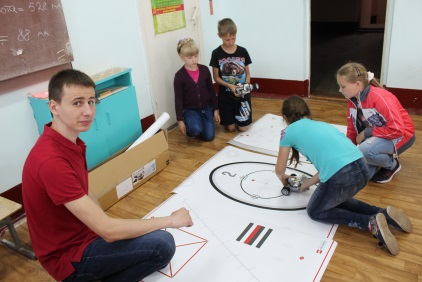 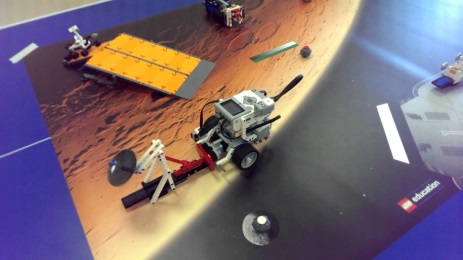 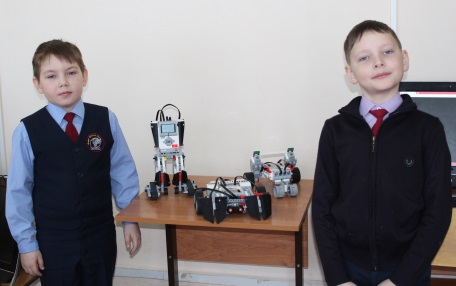 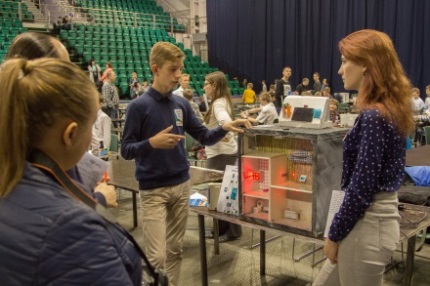         с. Приволжье,           28 марта  2018 годаПРОГРАММА ОБЛАСТНОГО ОБРАЗОВАТЕЛЬНОГО ФОРУМА «Развитие детского научно-техническое творчество сегодня – завтра шаг в профессию будущего»      (в рамках областной стажерской площадки «Профильная смена по робототехнике как социально-образовательное пространство творческого общения детей и взрослых»)                                                                                                           Научно-техническое творчество - это основа инновационной деятельности, это блестящая возможность для молодых людей показать себя, выразить свой замысел, свою уникальную идею. Обучение творчеству – это воспитание новой  конкурентно-способной личности, разбирающейся в практической стороне жизни, творчески относящейся к трудовой деятельности, с высокой профессиональной и социальной активностью.10:00-10:30Регистрация участников семинара. Регистрация участников семинара. Регистрация участников семинара. Регистрация участников семинара. Регистрация участников семинара. Регистрация участников семинара. Регистрация участников семинара. Регистрация участников семинара. Регистрация участников семинара. Регистрация участников семинара. Регистрация участников семинара. 10:00-11:00Работа интерактивных площадокРабота интерактивных площадокРабота интерактивных площадокРабота интерактивных площадокРабота интерактивных площадокРабота интерактивных площадокРабота интерактивных площадокРабота интерактивных площадокРабота интерактивных площадокРабота интерактивных площадокРабота интерактивных площадок10:00-11:00LEGO Education "Набор простых механизмов и Wedo2»Модератор: Антипова Юлия ВладимировнаLEGO Education «Космические проекты»Модератор:Левина Марина АлександровнаLEGO Education «Космические проекты»Модератор:Левина Марина АлександровнаLEGO Education«Технология и физика»Модератор:Калинкина Наталья ЮрьевнаLEGO Education«Технология и физика»Модератор:Калинкина Наталья ЮрьевнаLEGO Mindstorms EV3Модератор:Шишин Михаил АлександровичРобототехника, мехатроника и радиотехникаМодератор:Павлятчик Дмитрий АндреевичРобототехника, мехатроника и радиотехникаМодератор:Павлятчик Дмитрий АндреевичУНЦ «Камоцци Пневматика»  г. СамараАвтоматизация производстваМодератор: Синяков АндрейФёдоровичУНЦ «Камоцци Пневматика»  г. СамараАвтоматизация производстваМодератор: Синяков АндрейФёдорович«Кванториум – 63 регион» детский технопарк                  г. САМАРАТехнологии виртуальной и дополненной реальности, беспилотные технологии в объединениях технического творчества.Модератор: Богатов Алексей Юрьевич11:00-11:15Открытие форума. Приветствие участников.Богомолов Е.Н,  глава муниципального района ПриволжскийПасынкова В.В., руководитель Юго-Западного управления МОиН СО Открытие форума. Приветствие участников.Богомолов Е.Н,  глава муниципального района ПриволжскийПасынкова В.В., руководитель Юго-Западного управления МОиН СО Открытие форума. Приветствие участников.Богомолов Е.Н,  глава муниципального района ПриволжскийПасынкова В.В., руководитель Юго-Западного управления МОиН СО Открытие форума. Приветствие участников.Богомолов Е.Н,  глава муниципального района ПриволжскийПасынкова В.В., руководитель Юго-Западного управления МОиН СО Открытие форума. Приветствие участников.Богомолов Е.Н,  глава муниципального района ПриволжскийПасынкова В.В., руководитель Юго-Западного управления МОиН СО Открытие форума. Приветствие участников.Богомолов Е.Н,  глава муниципального района ПриволжскийПасынкова В.В., руководитель Юго-Западного управления МОиН СО Открытие форума. Приветствие участников.Богомолов Е.Н,  глава муниципального района ПриволжскийПасынкова В.В., руководитель Юго-Западного управления МОиН СО Открытие форума. Приветствие участников.Богомолов Е.Н,  глава муниципального района ПриволжскийПасынкова В.В., руководитель Юго-Западного управления МОиН СО Открытие форума. Приветствие участников.Богомолов Е.Н,  глава муниципального района ПриволжскийПасынкова В.В., руководитель Юго-Западного управления МОиН СО Открытие форума. Приветствие участников.Богомолов Е.Н,  глава муниципального района ПриволжскийПасынкова В.В., руководитель Юго-Западного управления МОиН СО Открытие форума. Приветствие участников.Богомолов Е.Н,  глава муниципального района ПриволжскийПасынкова В.В., руководитель Юго-Западного управления МОиН СО 11:15-13:00Пленарное заседание: Развитие детского научно-техническое творчество сегодня – завтра шаг в профессию будущего. Выступающие:Сергачева Л.Ю., директор ГБОУ СОШ № 2 с. Приволжье - «Развитие детского научно-техническое творчество сегодня – завтра шаг в профессию будущего».Фирсова С.А., руководитель структурного подразделения «Дом детского творчества» ГБОУ СОШ №2 с. Приволжье муниципального района Приволжский Самарской области - «Профильная смена по робототехнике: опыт и перспективы».Богатов А.Ю., руководитель детского технопарка «Кванториум – 63 регион» - «Кванториум как основа распределенной сети дополнительного образования Самарской области».Климина Л.В., кандидат педагогических наук, директор Центра образовательных проектов Самарского государственного технического университета - «Учебно-выставочный центр СаГТУ «Политехнопарк» - площадка для организации обучения».Синяков А.Ф., инженер по развитию учебных программ, учебно-научного центра КАМОЦЦИ ПНЕВМАТИКА - «Опыт работы по обучению детей автоматизации производства и робототехнике»Пленарное заседание: Развитие детского научно-техническое творчество сегодня – завтра шаг в профессию будущего. Выступающие:Сергачева Л.Ю., директор ГБОУ СОШ № 2 с. Приволжье - «Развитие детского научно-техническое творчество сегодня – завтра шаг в профессию будущего».Фирсова С.А., руководитель структурного подразделения «Дом детского творчества» ГБОУ СОШ №2 с. Приволжье муниципального района Приволжский Самарской области - «Профильная смена по робототехнике: опыт и перспективы».Богатов А.Ю., руководитель детского технопарка «Кванториум – 63 регион» - «Кванториум как основа распределенной сети дополнительного образования Самарской области».Климина Л.В., кандидат педагогических наук, директор Центра образовательных проектов Самарского государственного технического университета - «Учебно-выставочный центр СаГТУ «Политехнопарк» - площадка для организации обучения».Синяков А.Ф., инженер по развитию учебных программ, учебно-научного центра КАМОЦЦИ ПНЕВМАТИКА - «Опыт работы по обучению детей автоматизации производства и робототехнике»Пленарное заседание: Развитие детского научно-техническое творчество сегодня – завтра шаг в профессию будущего. Выступающие:Сергачева Л.Ю., директор ГБОУ СОШ № 2 с. Приволжье - «Развитие детского научно-техническое творчество сегодня – завтра шаг в профессию будущего».Фирсова С.А., руководитель структурного подразделения «Дом детского творчества» ГБОУ СОШ №2 с. Приволжье муниципального района Приволжский Самарской области - «Профильная смена по робототехнике: опыт и перспективы».Богатов А.Ю., руководитель детского технопарка «Кванториум – 63 регион» - «Кванториум как основа распределенной сети дополнительного образования Самарской области».Климина Л.В., кандидат педагогических наук, директор Центра образовательных проектов Самарского государственного технического университета - «Учебно-выставочный центр СаГТУ «Политехнопарк» - площадка для организации обучения».Синяков А.Ф., инженер по развитию учебных программ, учебно-научного центра КАМОЦЦИ ПНЕВМАТИКА - «Опыт работы по обучению детей автоматизации производства и робототехнике»Пленарное заседание: Развитие детского научно-техническое творчество сегодня – завтра шаг в профессию будущего. Выступающие:Сергачева Л.Ю., директор ГБОУ СОШ № 2 с. Приволжье - «Развитие детского научно-техническое творчество сегодня – завтра шаг в профессию будущего».Фирсова С.А., руководитель структурного подразделения «Дом детского творчества» ГБОУ СОШ №2 с. Приволжье муниципального района Приволжский Самарской области - «Профильная смена по робототехнике: опыт и перспективы».Богатов А.Ю., руководитель детского технопарка «Кванториум – 63 регион» - «Кванториум как основа распределенной сети дополнительного образования Самарской области».Климина Л.В., кандидат педагогических наук, директор Центра образовательных проектов Самарского государственного технического университета - «Учебно-выставочный центр СаГТУ «Политехнопарк» - площадка для организации обучения».Синяков А.Ф., инженер по развитию учебных программ, учебно-научного центра КАМОЦЦИ ПНЕВМАТИКА - «Опыт работы по обучению детей автоматизации производства и робототехнике»Пленарное заседание: Развитие детского научно-техническое творчество сегодня – завтра шаг в профессию будущего. Выступающие:Сергачева Л.Ю., директор ГБОУ СОШ № 2 с. Приволжье - «Развитие детского научно-техническое творчество сегодня – завтра шаг в профессию будущего».Фирсова С.А., руководитель структурного подразделения «Дом детского творчества» ГБОУ СОШ №2 с. Приволжье муниципального района Приволжский Самарской области - «Профильная смена по робототехнике: опыт и перспективы».Богатов А.Ю., руководитель детского технопарка «Кванториум – 63 регион» - «Кванториум как основа распределенной сети дополнительного образования Самарской области».Климина Л.В., кандидат педагогических наук, директор Центра образовательных проектов Самарского государственного технического университета - «Учебно-выставочный центр СаГТУ «Политехнопарк» - площадка для организации обучения».Синяков А.Ф., инженер по развитию учебных программ, учебно-научного центра КАМОЦЦИ ПНЕВМАТИКА - «Опыт работы по обучению детей автоматизации производства и робототехнике»Пленарное заседание: Развитие детского научно-техническое творчество сегодня – завтра шаг в профессию будущего. Выступающие:Сергачева Л.Ю., директор ГБОУ СОШ № 2 с. Приволжье - «Развитие детского научно-техническое творчество сегодня – завтра шаг в профессию будущего».Фирсова С.А., руководитель структурного подразделения «Дом детского творчества» ГБОУ СОШ №2 с. Приволжье муниципального района Приволжский Самарской области - «Профильная смена по робототехнике: опыт и перспективы».Богатов А.Ю., руководитель детского технопарка «Кванториум – 63 регион» - «Кванториум как основа распределенной сети дополнительного образования Самарской области».Климина Л.В., кандидат педагогических наук, директор Центра образовательных проектов Самарского государственного технического университета - «Учебно-выставочный центр СаГТУ «Политехнопарк» - площадка для организации обучения».Синяков А.Ф., инженер по развитию учебных программ, учебно-научного центра КАМОЦЦИ ПНЕВМАТИКА - «Опыт работы по обучению детей автоматизации производства и робототехнике»Пленарное заседание: Развитие детского научно-техническое творчество сегодня – завтра шаг в профессию будущего. Выступающие:Сергачева Л.Ю., директор ГБОУ СОШ № 2 с. Приволжье - «Развитие детского научно-техническое творчество сегодня – завтра шаг в профессию будущего».Фирсова С.А., руководитель структурного подразделения «Дом детского творчества» ГБОУ СОШ №2 с. Приволжье муниципального района Приволжский Самарской области - «Профильная смена по робототехнике: опыт и перспективы».Богатов А.Ю., руководитель детского технопарка «Кванториум – 63 регион» - «Кванториум как основа распределенной сети дополнительного образования Самарской области».Климина Л.В., кандидат педагогических наук, директор Центра образовательных проектов Самарского государственного технического университета - «Учебно-выставочный центр СаГТУ «Политехнопарк» - площадка для организации обучения».Синяков А.Ф., инженер по развитию учебных программ, учебно-научного центра КАМОЦЦИ ПНЕВМАТИКА - «Опыт работы по обучению детей автоматизации производства и робототехнике»Пленарное заседание: Развитие детского научно-техническое творчество сегодня – завтра шаг в профессию будущего. Выступающие:Сергачева Л.Ю., директор ГБОУ СОШ № 2 с. Приволжье - «Развитие детского научно-техническое творчество сегодня – завтра шаг в профессию будущего».Фирсова С.А., руководитель структурного подразделения «Дом детского творчества» ГБОУ СОШ №2 с. Приволжье муниципального района Приволжский Самарской области - «Профильная смена по робототехнике: опыт и перспективы».Богатов А.Ю., руководитель детского технопарка «Кванториум – 63 регион» - «Кванториум как основа распределенной сети дополнительного образования Самарской области».Климина Л.В., кандидат педагогических наук, директор Центра образовательных проектов Самарского государственного технического университета - «Учебно-выставочный центр СаГТУ «Политехнопарк» - площадка для организации обучения».Синяков А.Ф., инженер по развитию учебных программ, учебно-научного центра КАМОЦЦИ ПНЕВМАТИКА - «Опыт работы по обучению детей автоматизации производства и робототехнике»Пленарное заседание: Развитие детского научно-техническое творчество сегодня – завтра шаг в профессию будущего. Выступающие:Сергачева Л.Ю., директор ГБОУ СОШ № 2 с. Приволжье - «Развитие детского научно-техническое творчество сегодня – завтра шаг в профессию будущего».Фирсова С.А., руководитель структурного подразделения «Дом детского творчества» ГБОУ СОШ №2 с. Приволжье муниципального района Приволжский Самарской области - «Профильная смена по робототехнике: опыт и перспективы».Богатов А.Ю., руководитель детского технопарка «Кванториум – 63 регион» - «Кванториум как основа распределенной сети дополнительного образования Самарской области».Климина Л.В., кандидат педагогических наук, директор Центра образовательных проектов Самарского государственного технического университета - «Учебно-выставочный центр СаГТУ «Политехнопарк» - площадка для организации обучения».Синяков А.Ф., инженер по развитию учебных программ, учебно-научного центра КАМОЦЦИ ПНЕВМАТИКА - «Опыт работы по обучению детей автоматизации производства и робототехнике»Пленарное заседание: Развитие детского научно-техническое творчество сегодня – завтра шаг в профессию будущего. Выступающие:Сергачева Л.Ю., директор ГБОУ СОШ № 2 с. Приволжье - «Развитие детского научно-техническое творчество сегодня – завтра шаг в профессию будущего».Фирсова С.А., руководитель структурного подразделения «Дом детского творчества» ГБОУ СОШ №2 с. Приволжье муниципального района Приволжский Самарской области - «Профильная смена по робототехнике: опыт и перспективы».Богатов А.Ю., руководитель детского технопарка «Кванториум – 63 регион» - «Кванториум как основа распределенной сети дополнительного образования Самарской области».Климина Л.В., кандидат педагогических наук, директор Центра образовательных проектов Самарского государственного технического университета - «Учебно-выставочный центр СаГТУ «Политехнопарк» - площадка для организации обучения».Синяков А.Ф., инженер по развитию учебных программ, учебно-научного центра КАМОЦЦИ ПНЕВМАТИКА - «Опыт работы по обучению детей автоматизации производства и робототехнике»Пленарное заседание: Развитие детского научно-техническое творчество сегодня – завтра шаг в профессию будущего. Выступающие:Сергачева Л.Ю., директор ГБОУ СОШ № 2 с. Приволжье - «Развитие детского научно-техническое творчество сегодня – завтра шаг в профессию будущего».Фирсова С.А., руководитель структурного подразделения «Дом детского творчества» ГБОУ СОШ №2 с. Приволжье муниципального района Приволжский Самарской области - «Профильная смена по робототехнике: опыт и перспективы».Богатов А.Ю., руководитель детского технопарка «Кванториум – 63 регион» - «Кванториум как основа распределенной сети дополнительного образования Самарской области».Климина Л.В., кандидат педагогических наук, директор Центра образовательных проектов Самарского государственного технического университета - «Учебно-выставочный центр СаГТУ «Политехнопарк» - площадка для организации обучения».Синяков А.Ф., инженер по развитию учебных программ, учебно-научного центра КАМОЦЦИ ПНЕВМАТИКА - «Опыт работы по обучению детей автоматизации производства и робототехнике»13:00-14:00Тематические секции Тематические секции Тематические секции Тематические секции Тематические секции Тематические секции Тематические секции Тематические секции Тематические секции Тематические секции Тематические секции 13:00-14:00Работа с конструкторами «Простые механизмы и WeDo-2» в дошкольных образовательных учрежденияхМодератор: Антипова Юлия ВладимировнаАудитория                      35Работа с конструкторами «Простые механизмы и WeDo-2» в дошкольных образовательных учрежденияхМодератор: Антипова Юлия ВладимировнаАудитория                      35«К освоению физики через наборLEGOтехнология и  физика для детей                        7-10 лет»Модераторы:Левина Марина Александровна             Калинкина Наталья ЮрьевнаАудитория                      34«К освоению физики через наборLEGOтехнология и  физика для детей                        7-10 лет»Модераторы:Левина Марина Александровна             Калинкина Наталья ЮрьевнаАудитория                      34«Беспилотные технологии в объединениях технического творчества»Модератор:Богатов Алексей ЮрьевичАудитория31«Беспилотные технологии в объединениях технического творчества»Модератор:Богатов Алексей ЮрьевичАудитория31«Беспилотные технологии в объединениях технического творчества»Модератор:Богатов Алексей ЮрьевичАудитория31«Программирование в среде EV3 для детей          11-12 лет»Модератор:Шишин Михаил АлександровичАудитория Холл 2-го этажа«Программирование в среде EV3 для детей          11-12 лет»Модератор:Шишин Михаил АлександровичАудитория Холл 2-го этажа«Нейротехнологии для детей 12-17 лет" Модератор:                 Павлятчик Дмитрий АндреевичАудитория50«Нейротехнологии для детей 12-17 лет" Модератор:                 Павлятчик Дмитрий АндреевичАудитория5014:00Подведение итогов. Подведение итогов. Подведение итогов. Подведение итогов. Подведение итогов. Подведение итогов. Подведение итогов. Подведение итогов. Подведение итогов. Подведение итогов. Подведение итогов. 14:15Отъезд участников.Отъезд участников.Отъезд участников.Отъезд участников.Отъезд участников.Отъезд участников.Отъезд участников.Отъезд участников.Отъезд участников.Отъезд участников.Отъезд участников.